 MINISTÉRIO DA EDUCAÇÃO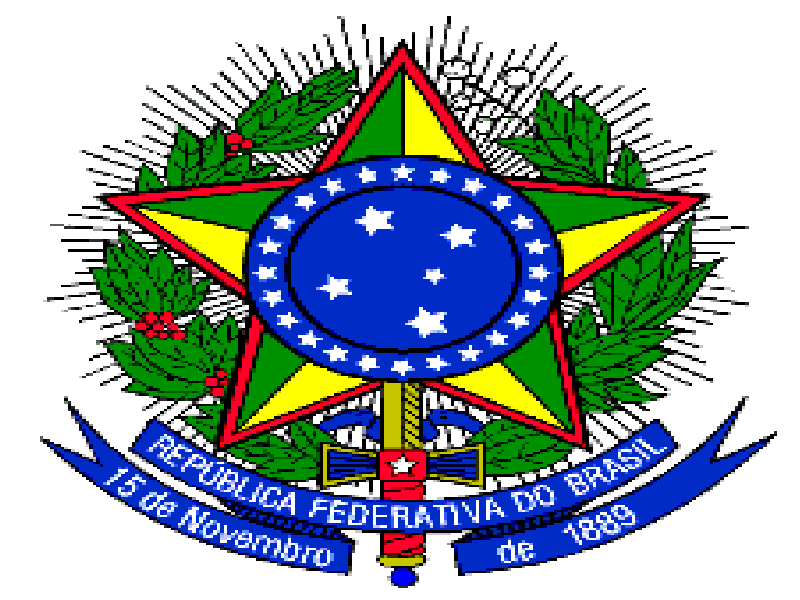 SECRETARIA DE EDUCAÇÃO PROFISSIONAL E TECNOLÓGICAINSTITUTO FEDERAL DE EDUCAÇÃO, CIÊNCIA E TECNOLOGIA DO RIO DE JANEIROEDITAL N° 42/2021 PROCESSO SELETIVO PARA A EDUCAÇÃO PROFISSIONAL TÉCNICA DE NÍVEL MÉDIO - CURSOS CONCOMITANTES E SUBSEQUENTES –FORMULÁRIO DE AUTODECLARAÇÃO Eu, __________________________________________________________________________________________, candidato(a) sorteado(a) optante pela vaga para o grupo 1 ou 2 ou 5 ou 6 no campus ________________________________, CPF_____________________, Identidade ________________, data de nascimento: _____/______/______, autodeclaro-me preto, pardo ou indígena.________________________________, _______/_______/______.Local                                   Data_____________________________________________________Assinatura do Candidato_______________________________________________________Assinatura do Responsável Legal